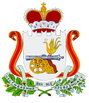 У  К  А  ЗГУБЕРНАТОРА СМОЛЕНСКОЙ ОБЛАСТИот  11.03.2024  № 22О введении на территории Смоленской области отдельных мер по усилению охраны общественного порядка и обеспечению общественной безопасностиВ целях усиления охраны общественного порядка и обеспечения общественной безопасности на территории Смоленской области, в соответствии с подпунктами «а» и «в» пункта 4 Указа Президента Российской Федерации от 19.10.2022 № 757 «О мерах, осуществляемых в субъектах Российской Федерации в связи с Указом Президента Российской Федерации от 19 октября 2022 г. № 756», на основании протокола заседания оперативного штаба по реализации в Смоленской области мер, предусмотренных Указом Президента Российской Федерации от 19.10.2022 № 757 «О мерах, осуществляемых в субъектах Российской Федерации в связи с Указом Президента Российской Федерации от 19 октября 2022 г. № 756», от 11.03.2024 № 3п о с т а н о в л я ю:1. Установить, что с 00 часов 00 минут 13 марта до 24 часов 00 минут 19 марта 2024 года на территории Смоленской области полиция вправе осуществлять с применением при необходимости технических средств осмотр транспортных средств и перевозимых грузов, а также личный осмотр граждан, находящихся в транспортных средствах, и находящихся при них вещей (предметов, механизмов, веществ). В случае отказа гражданина от личного осмотра и (или) предоставления для осмотра транспортного средства и (или) перевозимых грузов полиция вправе принудительно осуществлять с применением при необходимости технических средств досмотр транспортных средств и перевозимых грузов, а также личный досмотр граждан, находящихся в транспортных средствах, и находящихся при них вещей (предметов, механизмов, веществ).2. Рекомендовать Управлению Министерства внутренних дел Российской Федерации по Смоленской области (В.А. Саржин), Управлению Федеральной службы войск национальной гвардии Российской Федерации по Смоленской области 
(В.Н. Пчелинцев) в пределах имеющихся полномочий обеспечить реализацию настоящего Указа  на территории Смоленской области.3. Настоящий Указ вступает в силу со дня его официального опубликования. В.Н. Анохин